Департамент образования администрации города Дзержинска Нижегородской области Муниципальное бюджетное учреждение дополнительного образования «Эколого-биологический центр» Проект«Береги планету! Другой подобной нету!»Номинация  - «Красота природы – это то, что может услышать и увидеть каждый»Разработали: Группа учащихся 7 – 8 лет,объединения «Расти здоровым»МБУ ДО ЭБЦРуководители:Корнилова И.В.,педагог доп. обр.,Жукова Е.П.,воспитатель ГПДАдрес:                                                                                            606000, Нижегородская обл.,                                                                                               г. Дзержинск ул.Бутлерова 4Г                                                                             Тел.(8313)25-23-13,                                                                             факс(8313)26-15-23                                                                                                                                        e-mаil: ecos-bio@yandex.ruДзержинск, 2021Паспорт проектаАктуальность проекта	Известно даже детям, для того, чтобы быть здоровым, сильным и красивым нужно не только правильно питаться и соблюдать режим дня, но и заботиться об экологии родного края. Ведь здоровье людей напрямую зависит от здоровья нашей планеты Земля. Сегодня много говорят об экологических проблемах, но мы думаем, что пора действовать. Ведь начинать проще всего с себя. Мы решили научить воспитанников дошкольных групп и наших сверстников научить заботиться о природе родного города, области. Если делать это с раннего детства, то вырастут грамотные люди, которые будут беречь планету. А самым доступным способом пропаганды для детей мы считаем театрализованное представление. Мы придумали сказку о том, как на здоровье нашей природы сказываются мусорные свалки. Попытались показать дошколятам, что даже от маленькой птички или комара зависит здоровье нашей земли.  Наша Театральная постановка доступна для детей от 6 лет. Организация мероприятия не требует специального помещения и может проводиться в любом классе или группе каждой ОО. Оборудование легкое и мобильное.  В роли актеров могут выступать даже дошкольники. Тематика мероприятия интересна как детям, так и взрослым.Конспект тематического мероприятия для детей 6-7 летЦель: формирование ответственного отношения к окружающей среде.Задачи:Воспитание бережного и чуткого отношения к природе, Земле;Выработка правил и норм поведения в природе;Развитие интеллектуальных и практических умений по сохранению природы родного края.Оборудование и материалы:Костюмы: Птица, Ёж;Мультимедийная установка, презентация;Карточки раздаточного материала «Чего нельзя делать в лесу?;Действующие лица:АвторТаняВаняПтицаЁжПредварительная работа:Нарисовать экологические листовкиПодготовить сценку силами учащихся – волонтеров.Ход мероприятияОрг. Момент «Цветок здоровья»Ведущий обращает внимание детей на слайд презентации:-Это «Цветок здоровья», на его лепестках изображено все, от чего здоровье зависит. Первый лепесток «Я - это я». От нас зависит здоровье. Если мы захотим, то будем делать все, чтобы быть здоровым. Второй лепесток «Мои эмоции». Только веселый и добрый человек здоров. Злоба и уныние разрушают здоровье. Третий лепесток «Что я делаю для здоровья».-Что вы делаете для своего здоровья, ребята? (Возможные ответы: занимаемся физкультурой, едим полезные продукты, соблюдаем гигиену, режим дня…)-Четвертый лепесток «Люди, которые нас окружают». Здоровье зависит от нашей семьи, от привычек в нашей семье. Пятый лепесток «Мои интересы». Чем больше мы знаем и умеем, тем больше можем сделать для здоровья. Шестой лепесток «Мир вокруг нас». - Каким должен быть мир вокруг нас, чтобы все были здоровы? (возможные ответы: чистый воздух, вода, много лесов, меньше заводов и машин…)-А можем ли мы с вами  сделать так, чтобы мир вокруг нас был лучше?  (возможные ответы: не мусорить, не рубить лес, не разорять муравейники…)Сейчас вы увидите инсценировку о том, почему нельзя мусорить в лесу.Инсценировка «Приключение Тани и Вани на лесной поляне»Автор:- Жили – были  ребята Таня и Ваня, ученики первого класса. Ребята были веселые, и очень дружные. Однажды весенним теплым деньком решили они сходить на лесную полянку. За бабочками понаблюдать и птиц послушать. (Выбегают Таня и Ваня. На слайде изображена  замусоренная поляна, сломанная береза)Таня:- Ой, что случилось с полянкой? Еще в прошлом году тут было так красиво! (слышится комариный писк) Ваня:-Почему здесь так много комаров?(Дети хлопают себя ладонями по плечам и ногам, отгоняя комаров)- Где же птицы, почему они не едят комаров? (выходит птица, крылья которой связаны пленкой)Птица:- Нашла я на полянке пакет, в нем были вкусные крошки. Захотела я полакомиться и запуталась в пленке, теперь не могу летать, и комаров тоже ловить не могу. Погибаю!Автор:- Таня и Ваня помогли бедной птице, распутали ее. И полетела она комаров ловить.Ваня:-А комаров, то меньше стало. Спасибо тебе, птичка. (Пение птицы)Таня:- Ваня, смотри, в прошлом году на этой поляне цветов было видимо-невидимо, а сейчас и нет почти. Почему?(голос Ежа запись)- Цветов нет, потому, что мыши развелись и подгрызли корни растений. Ваня:-Но ведь в лесу с мышами борются ёжики. Куда исчезли ёжики?(голос ежа)- Никуда мы не делись, просто выйти на поляну не можем. Там стекляшки кругом, а у нас ботинок нет.Автор:-Таня с Ваней все-все стекляшки с полянки собрали. (Дети собирают стекляшки, на поляну выходит Ежик)Ёжик:- Совсем другое дело. Ну, мыши, берегитесь! А вы, ребята, приходите недели через две. Тогда красота вернется на эту поляну.Автор:- Видите, ребята, как хрупка красота нашей природы! Берегите лес!(актеры убегают, на слайде красивая поляна)Практическая часть «Чего нельзя делать в лесу?»(актеры раздают детям карточки)Ведущий:- Ребята, а знаете ли вы, чего нельзя делать в лесу? Я предлагаю вам выполнить небольшое задание. Зачеркните на карточках те картинки, на которых изображено то, что вредит лесу. У вас 5 минут на выполнение задания.-Проверьте себя. На доске вы видите правильные ответы.(обсуждение)Рефлексия клип – песня «Сказка»Ведущий:- Очень красива природа нашей Родины и от нас с вами тоже зависит её здоровье!Источники информации:www.hotpleyer.ruwww.Lansere.comm.fishki.netЛистовки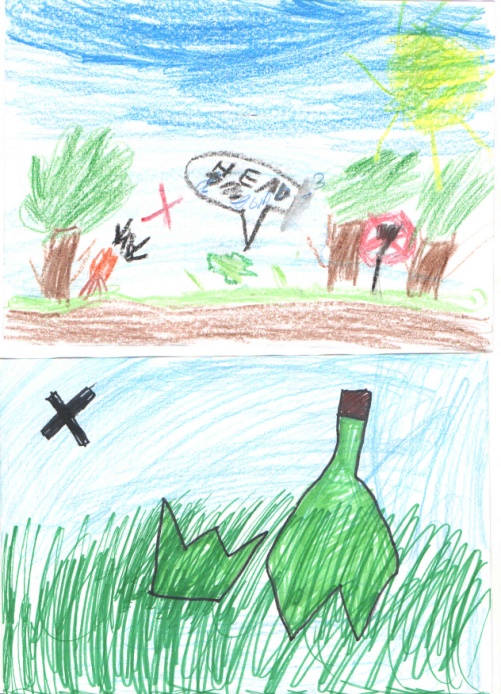 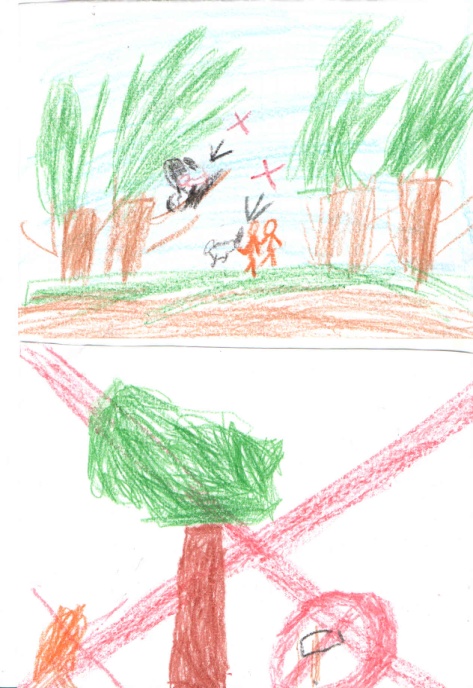 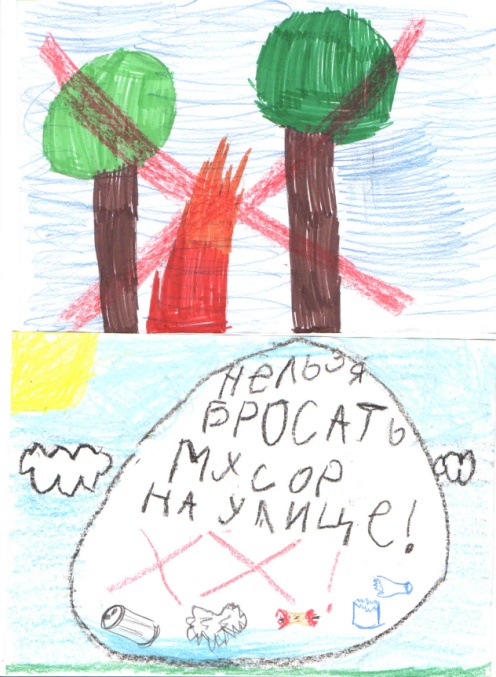 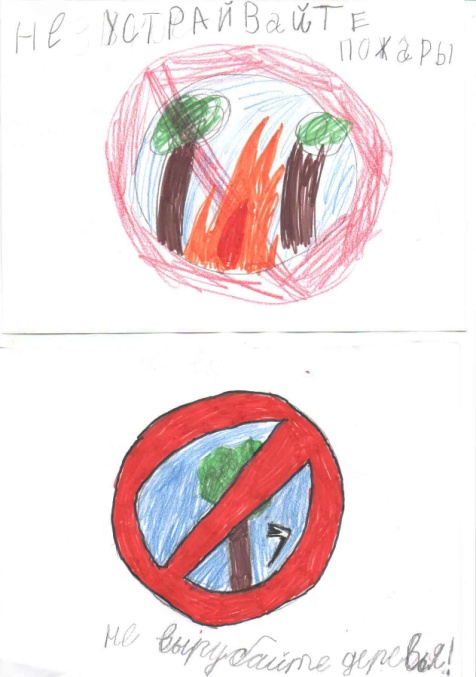 Карточка для самостоятельной работы«Что нельзя делать в лесу?»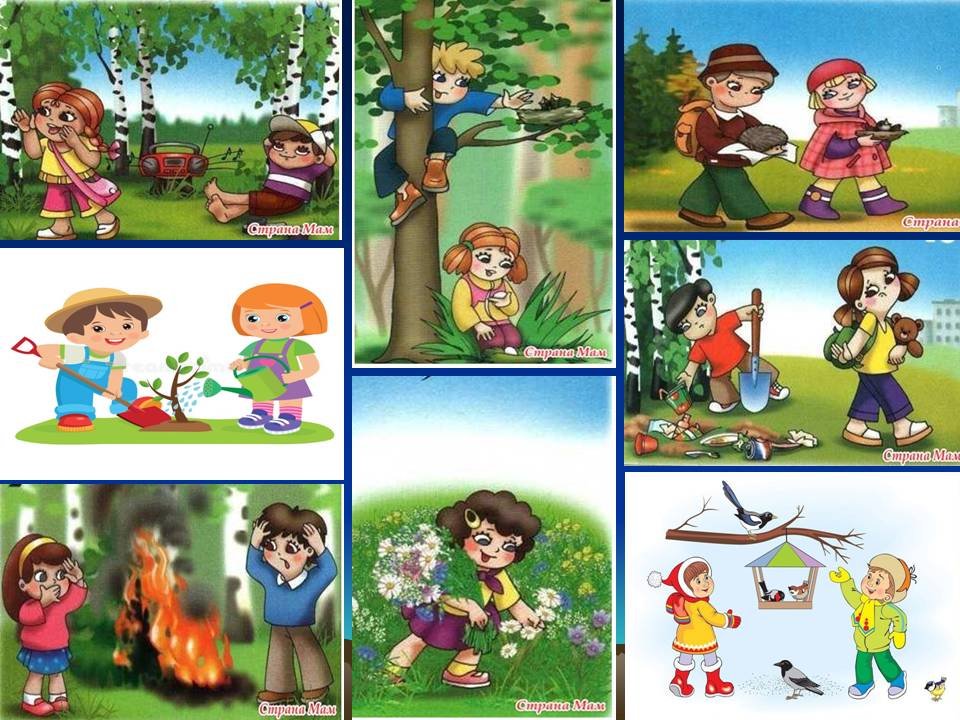 Фотоотчет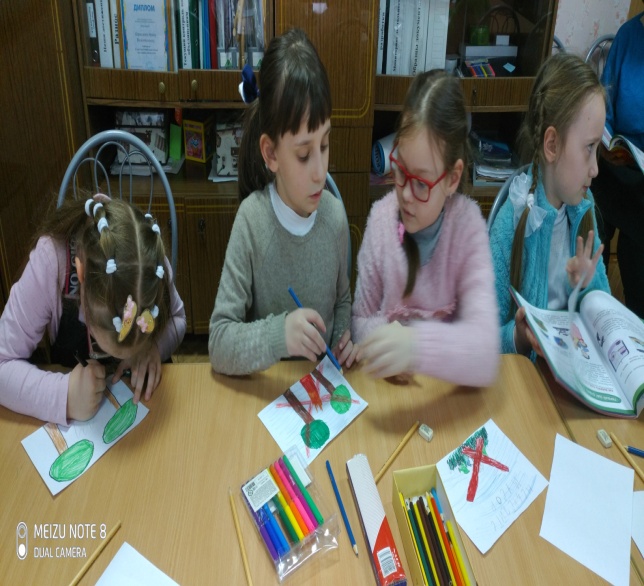 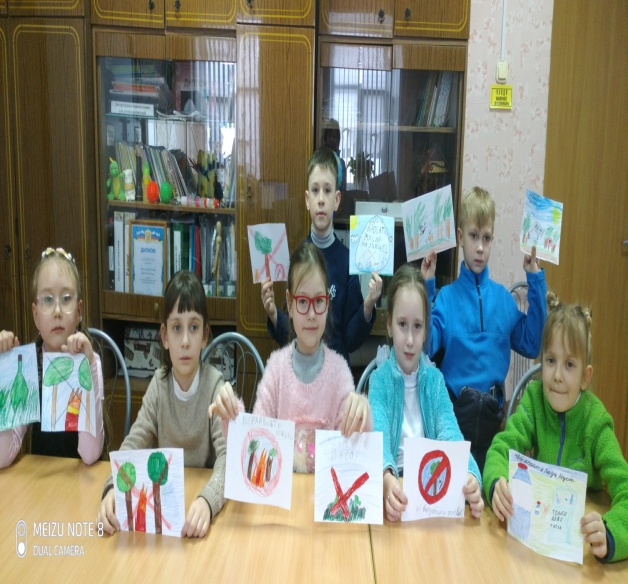 Создание листовок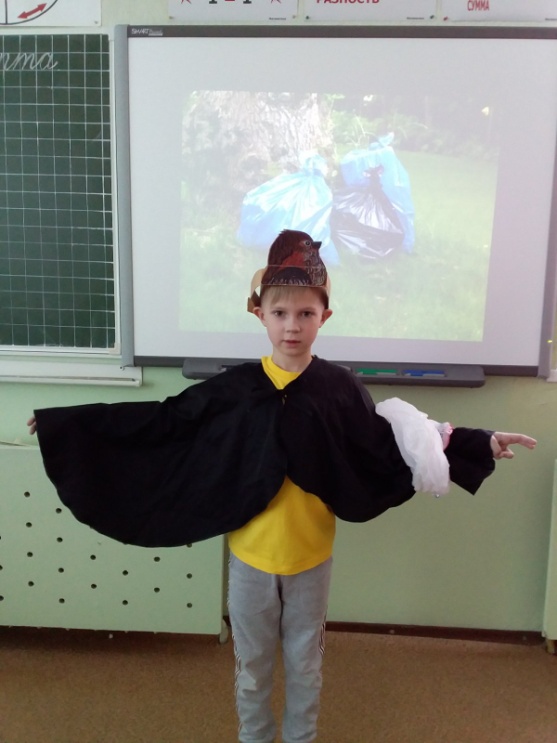 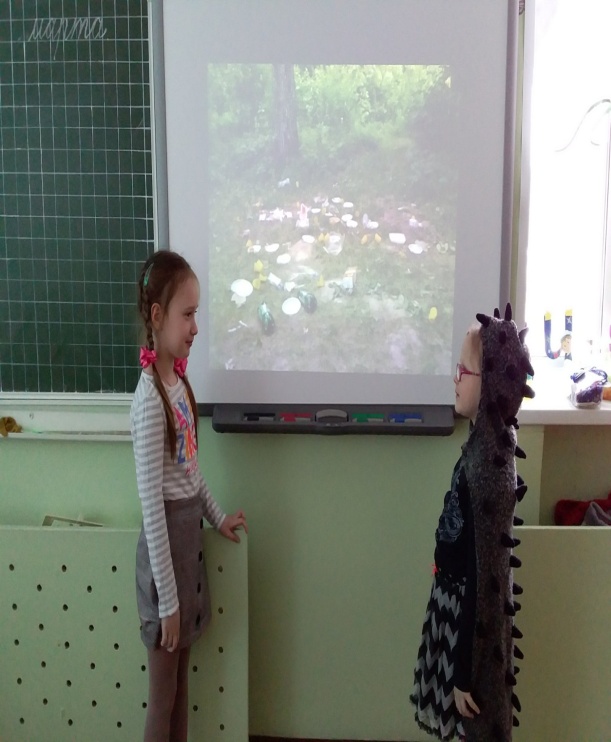             Птица – Руслан                                                          Автор и Ёж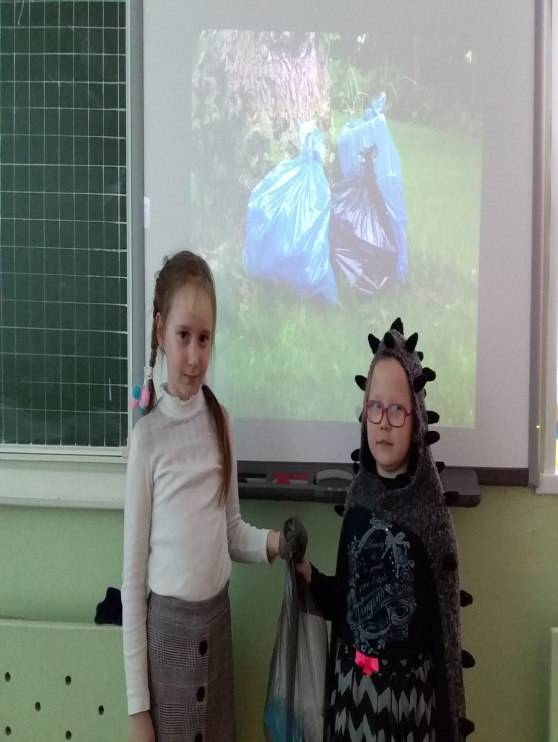 Ёж на чистой полянкеНазвание проектаБереги планету, другой, подобной нету!Слоган проектаНачни с себяОсновная идея проектаЗаботиться об экологии необходимо всем, поэтому нужно учиться этому  с  самого детстваСтадия проектаВ процессе реализацииПроблема Потребительское отношение к природе.Небрежное отношение к мусору.Недостаток знаний у детей и взрослых о природных взаимосвязях.География проекта1 -4 классы ГБОУ СК  «Начальная школа – детский сад IV вида № 144» города Дзержинска, Нижегородской областиСрок проектаЯнварь 2021 – май 2021Цель проектаСоздание театрально - литературной постановки для  детей 6 – 10 летЗадачи проектаПридумать экологическую сказку Изготовить костюмы для героев силами детей и родителейНарисовать листовкиПровести тематическое мероприятие с воспитанниками  ГБОУ СК  «Начальная школа – детский сад IV вида № 144» города ДзержинскаЦелевая группа проектаВоспитанники ГБОУ СК  «Начальная школа – детский сад IV вида № 144» города Дзержинска 6 – 10 летСроки реализации проекта ( по этапам)Организационный: 15.01 2021 – 01.02.2021Технологический: 01.02.2021 – 10.02.2021Рефлексивный: 11.02.2021 – 17.02.2021Презентационный: 20.03.2021 – 25.04.2021Команда проектаРуководители проекта: Корнилова Ирина Валентиновна, педагог дополнительного образования МБОУ ДОД «ЭБЦ», Жукова Елена Павловна, воспитатель ГПД  ГБОУ СК «НШ -ДС № 144»учащиеся  объединения «Расти здоровым»:
Драчук Марьяна Олеговна, Никитина Алиса Романовна,
Ламзина Мария Сергеевна, Глазкова Яна Александровна,Черныш Арина Игоревна, Чкалов Михаил Михайлович. Стратегическое партнерство проектаРодители учащихся, педагоги МБУ ДО ЭБЦРезультаты проектаСилами учащихся придуман сценарий театрализованной постановки «Приключение Тани  и Вани на лесной поляне»Родители учащихся поддержали идею проекта и помогли изготовить костюмы. Воспитанники дошкольных групп откликнулись на призыв о  создании листовок и их распространении.Проведено тематическое мероприятие для детей 6 – 7 лет ГБОУ СК «НШ -ДС № 144»Методы оценкиОпрос учащихся, учителей, родителей Перспективы проектаТиражировать листовки, изготовленные ребятами и раздавать их на улице.Сделать видео – версию нашего спектакля и разместить на сайте МБУ ДО ЭБЦ и ГБОУ СК «НШ - ДС № 144» и , тем самым, расширить целевую аудиторию проекта.Бюджет проектаБюджет проектаБюджет проектаБюджет проектап/п№наименованиеналичиестоимость1.Канцелярские товарыВ наличие00 рублей2.Костюмы Изготовили своими руками из бросовых материалов00 рублейитогоитогоитого00 рублей